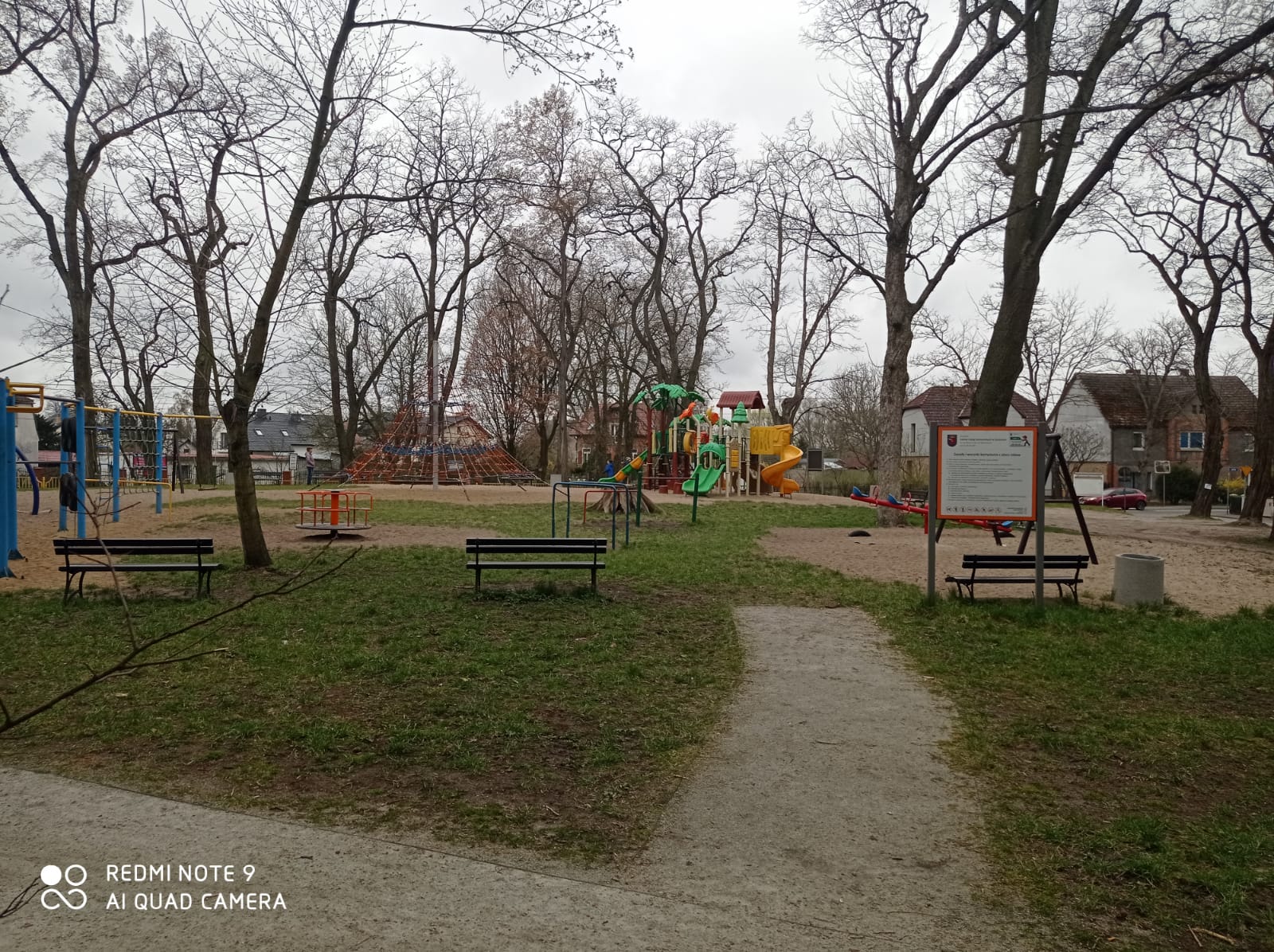 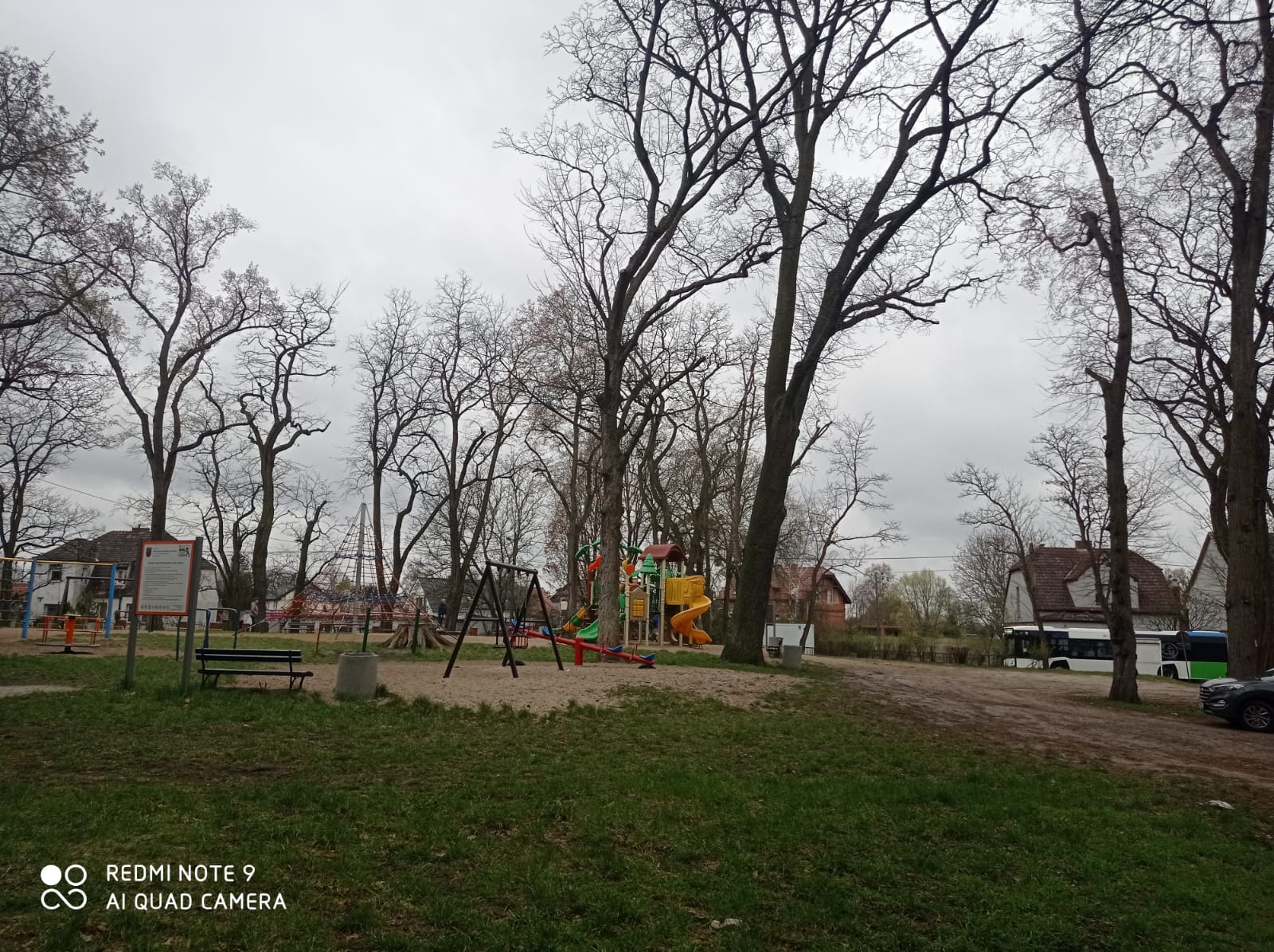 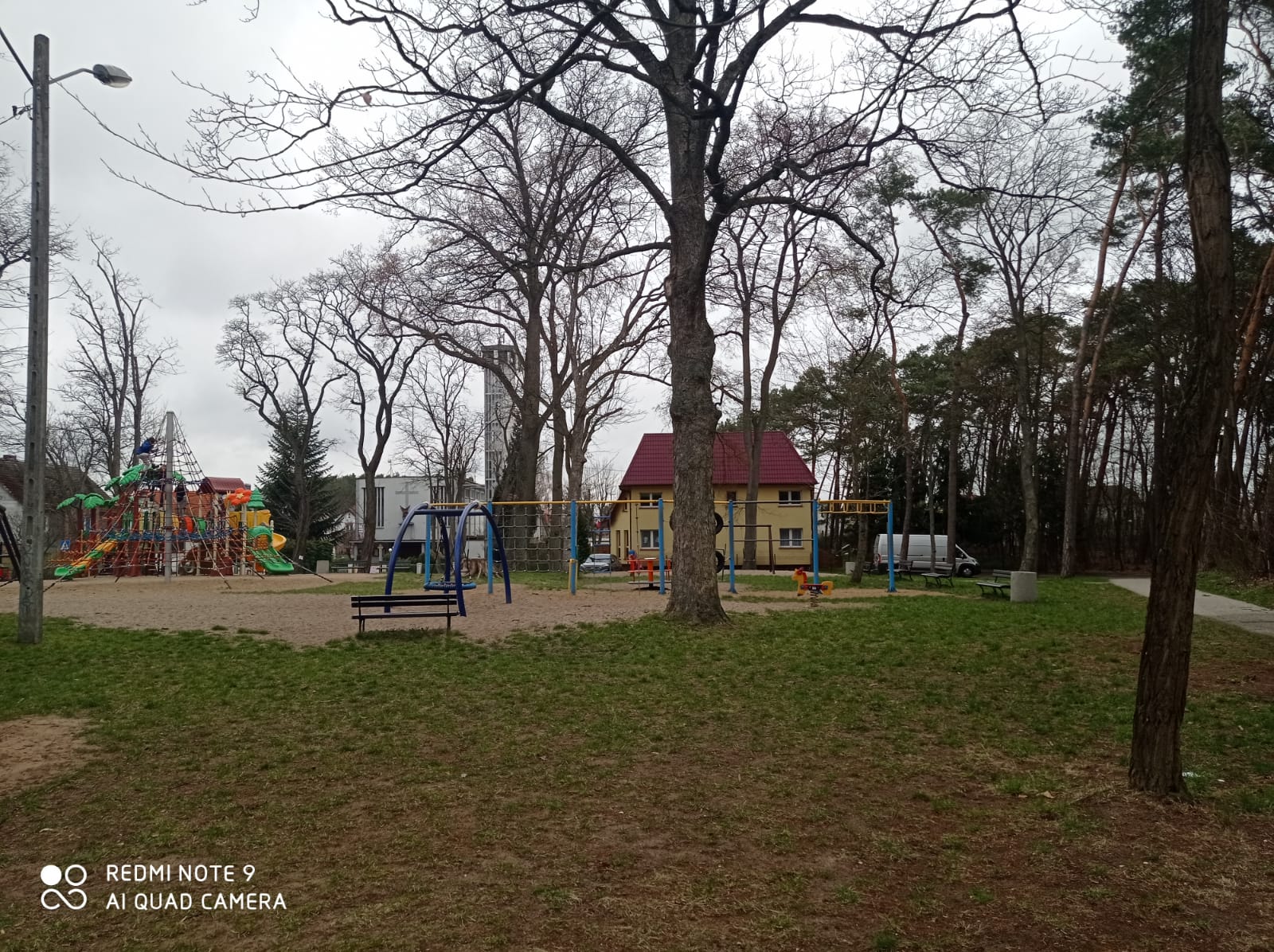 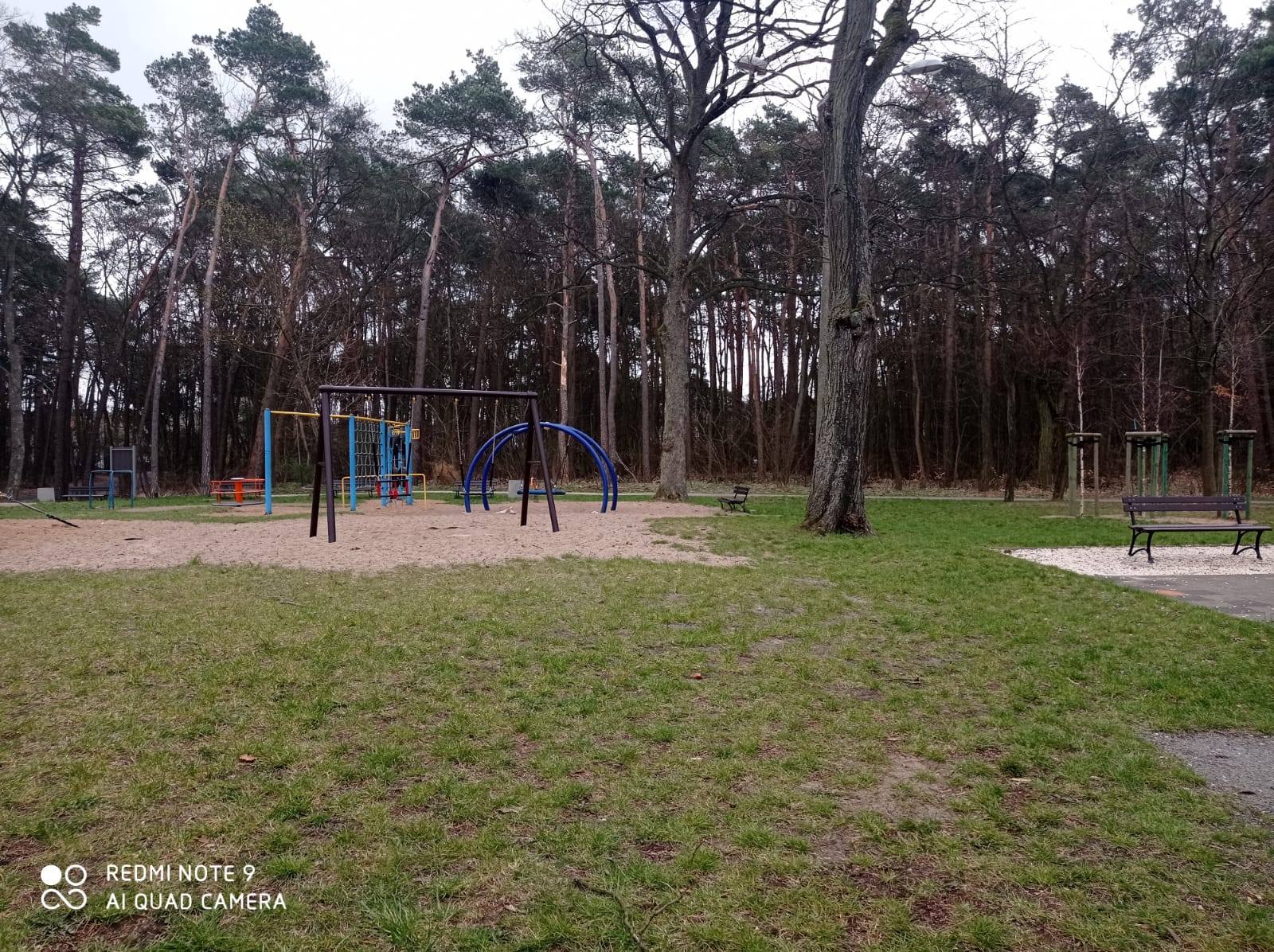 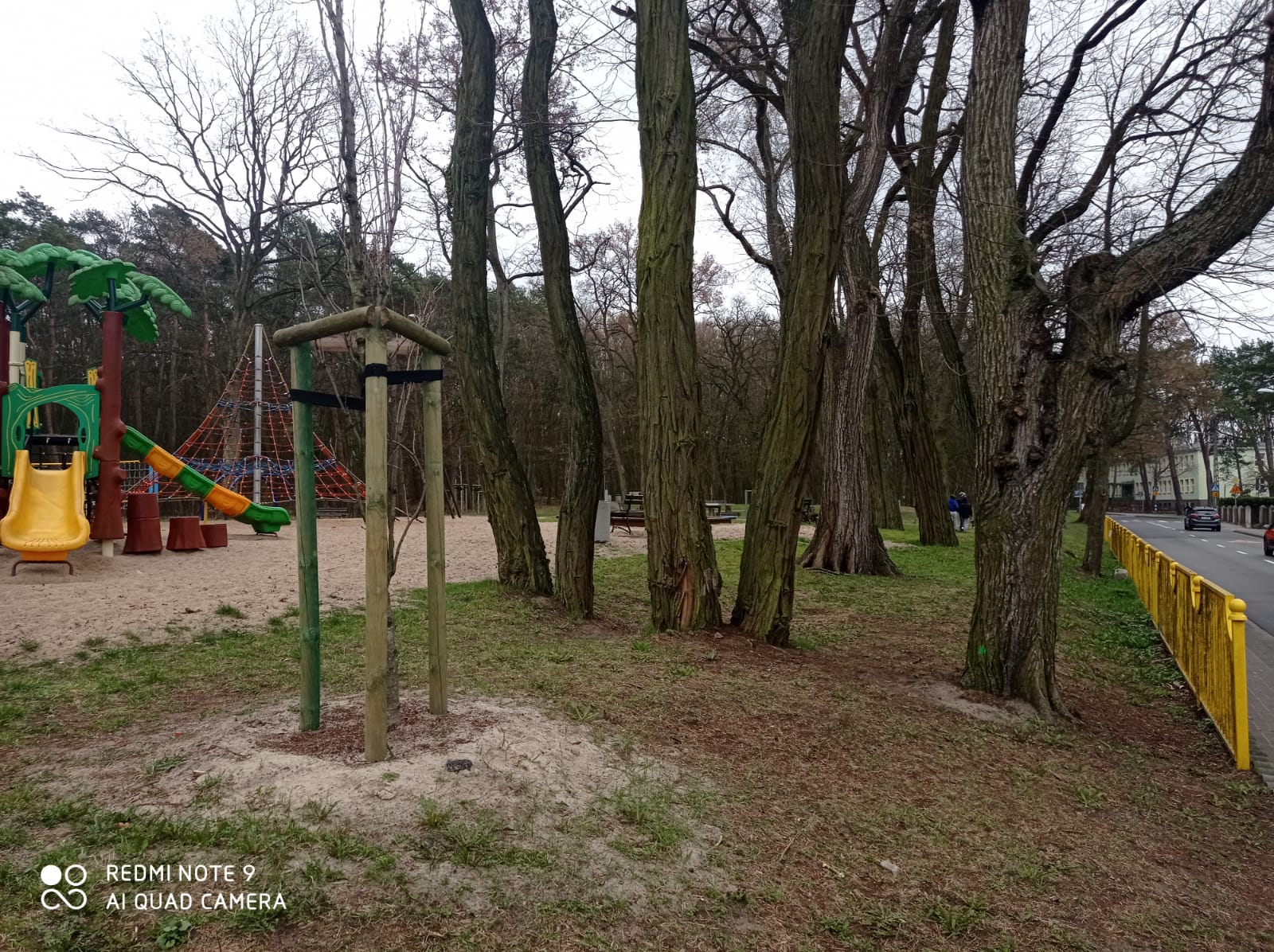 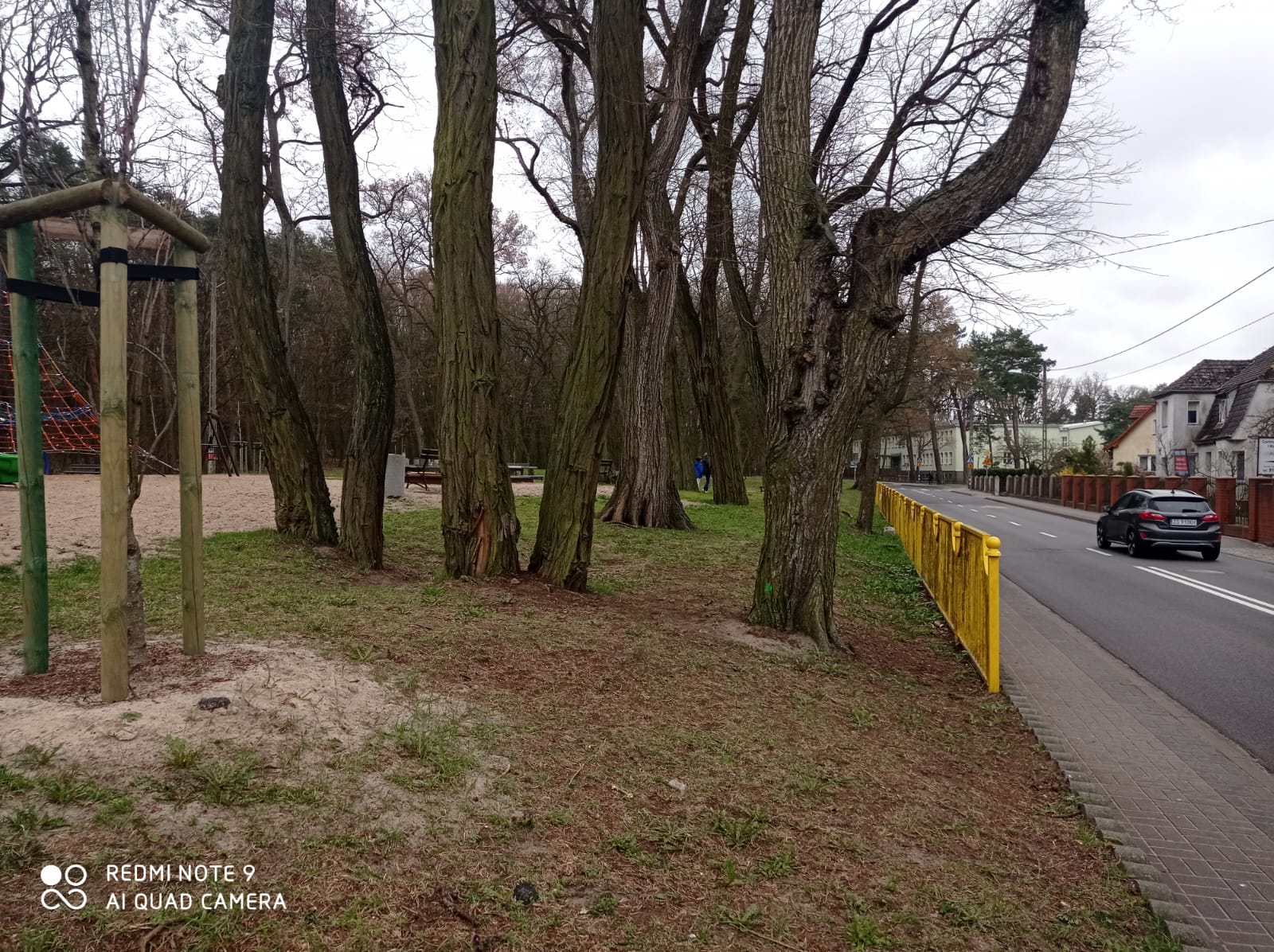 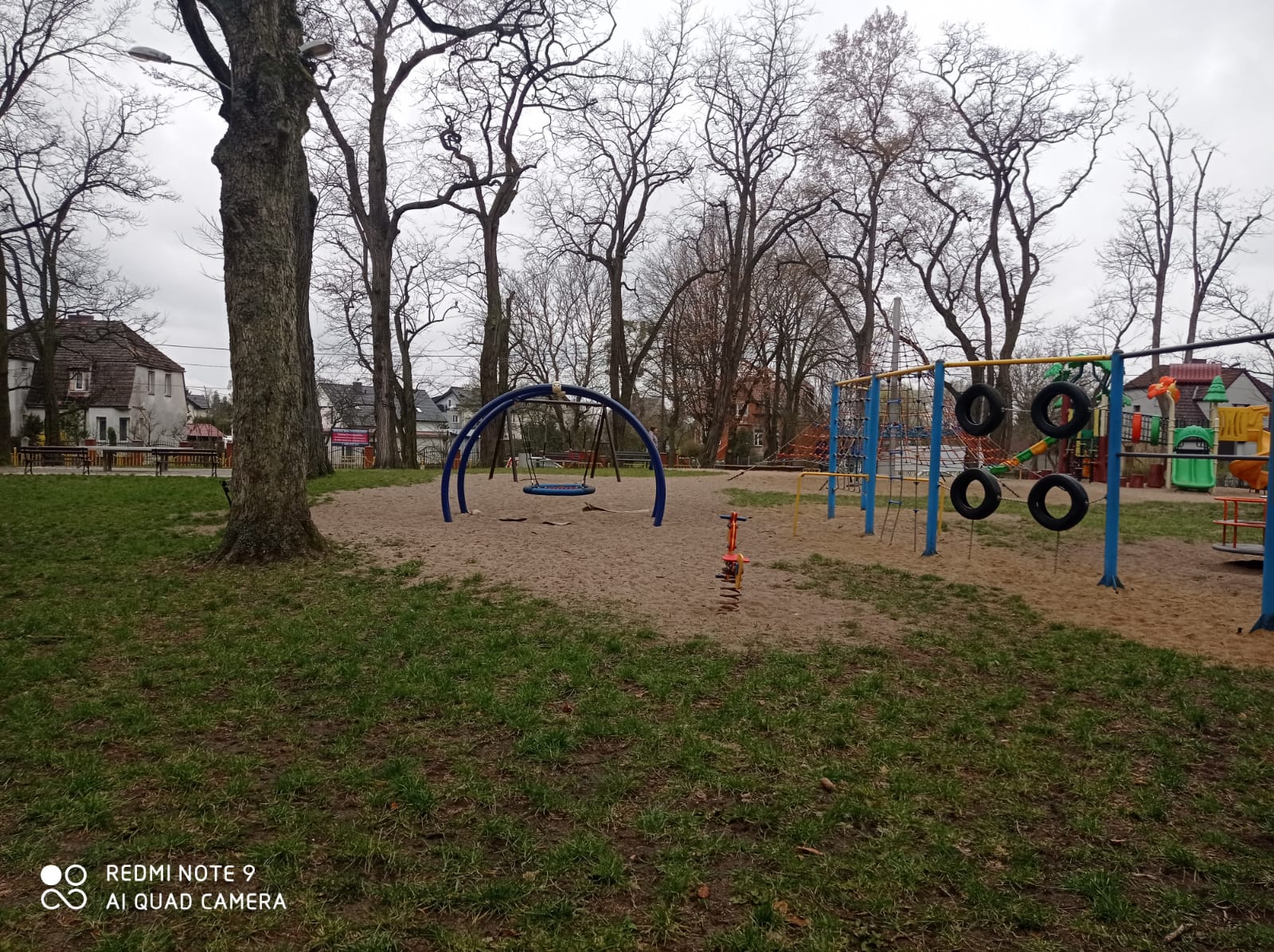 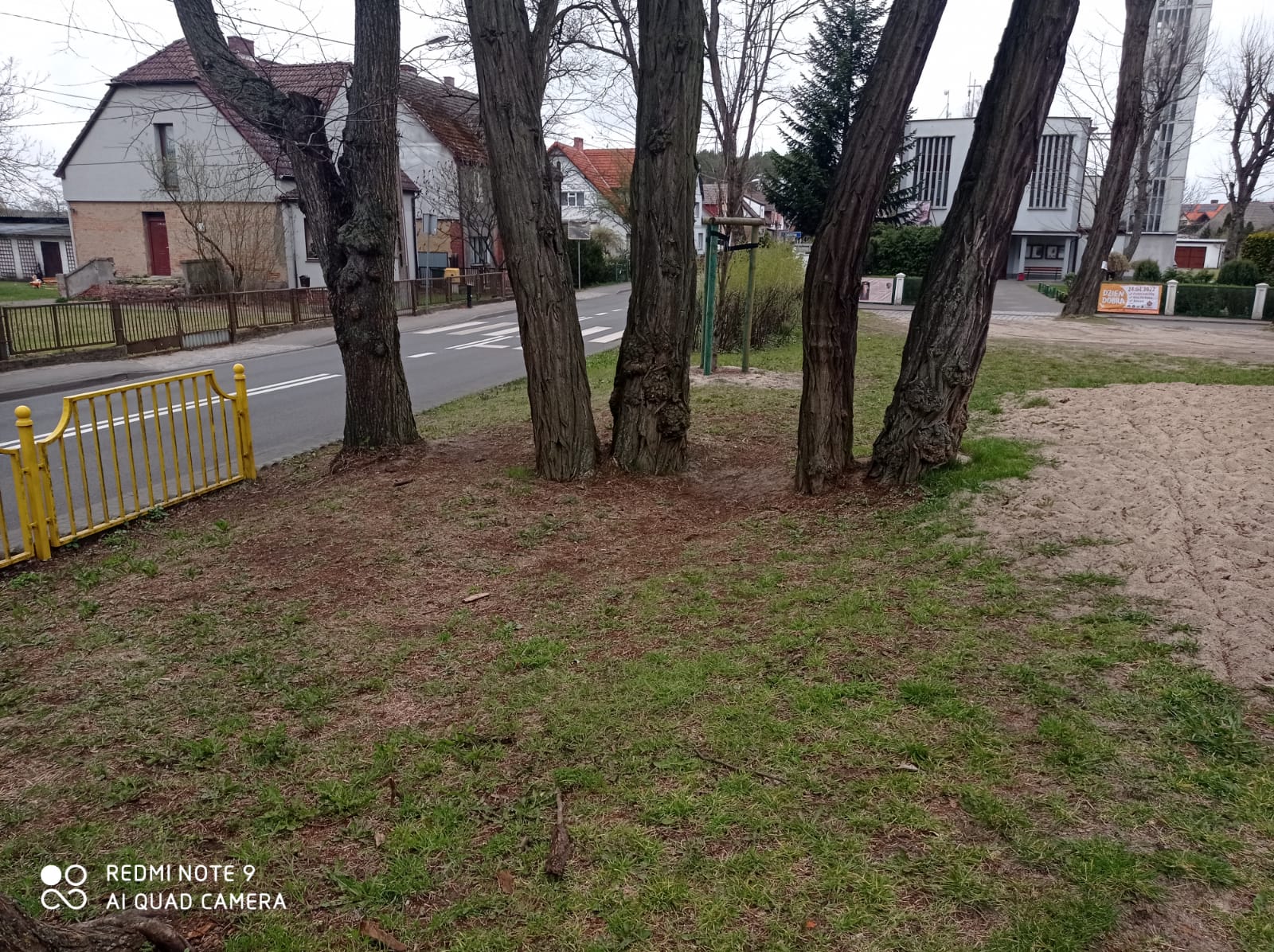 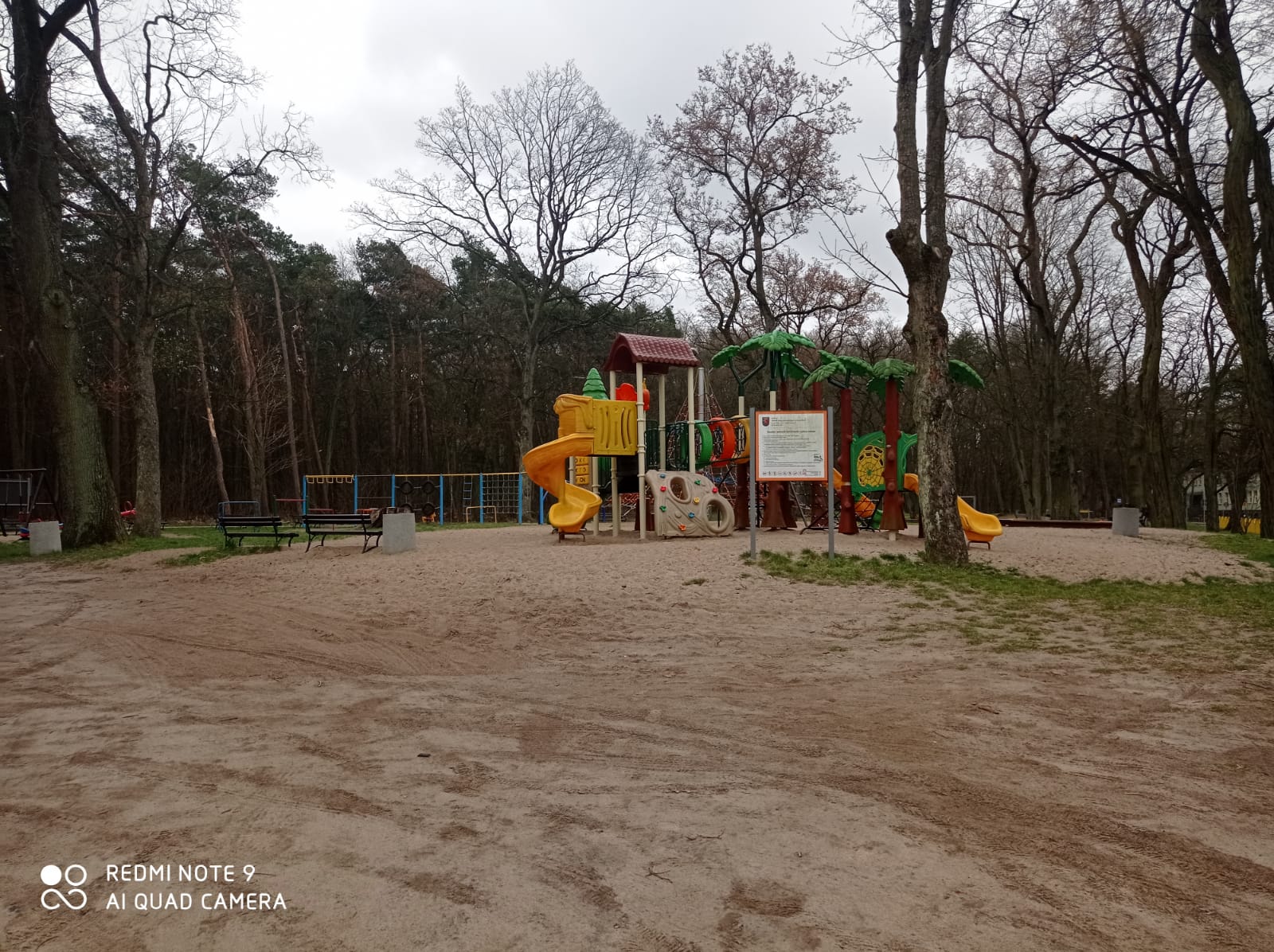 Zdjecie przykładowego ogrodzenia panelowego,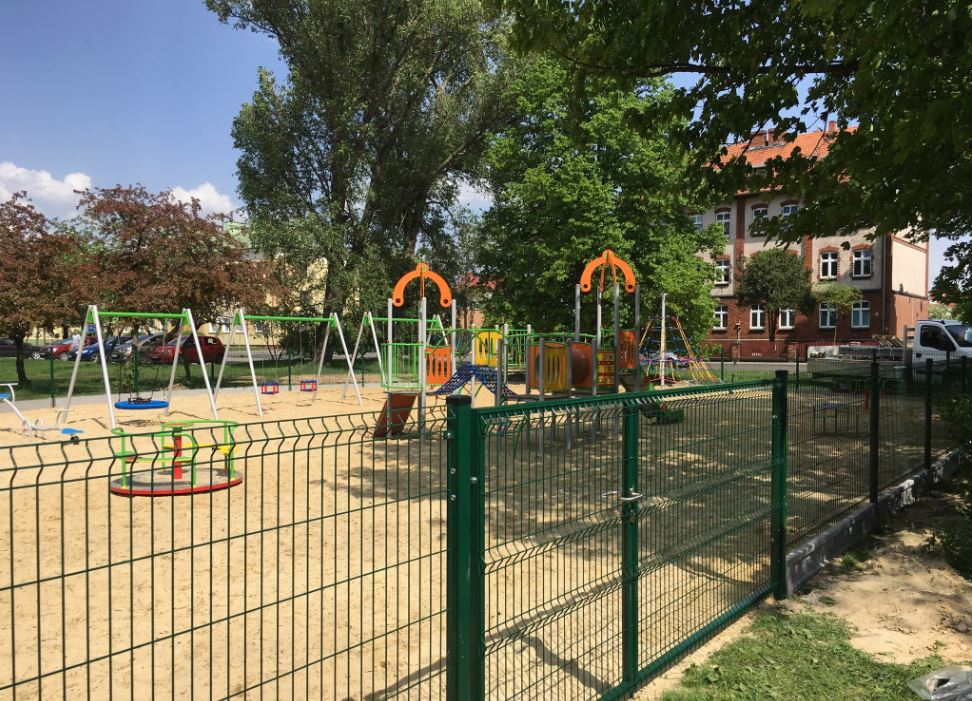 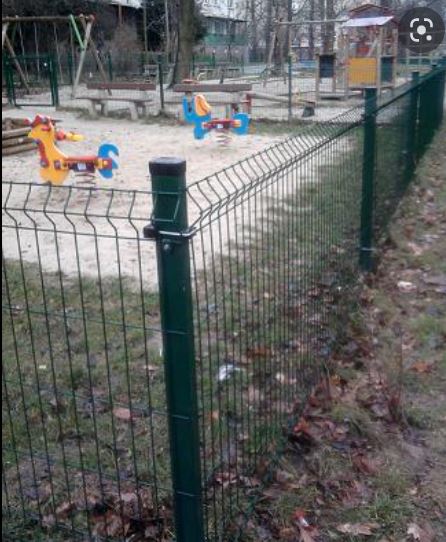 